H L Á Š E N Í   M Í S T N Í H O   R O Z H L A S U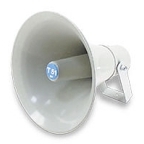 ČTVRTEK – 25. 7. 2019Milí spoluobčané.Přejeme vám příjemné dopoledne.Poslechněte si naše hlášení.Ve sběrném dvoře v běžné provozní době probíhá odprodej vyřazeného školního nábytku typu „UNIVERZÁL“ – různé skříně, skříňky a policové systémy. V případě zájmu se přijďte podívat a vybrat si. Cena za kus vyřazeného nábytku je 50,- Kč.Upozornění pro strávníky ŠJ: od pondělí 29. července do pátku 30. srpna se ve školní jídelně NEVAŘÍ.Kamenictví Gál nabízí pro naši obec za výhodné ceny tyto služby:Nové pomníkové sestavy v žulovém provedeníBroušení starých hrobůKompletní služby v oboru kamenictví a restaurováníJiné opravy a úpravy vašeho hrobuDnes sleva až 30%Objednávky na telefonním čísle 777888332Hospůdka u Kozlíka Vás zve v pátek 26.7.2019 od 18,00 hodin na coutry večer se skupinou Akvarel. Zajištěno je občerstvení z udírny. Těšíme se na Vás. NABÍDKA POPELNIC: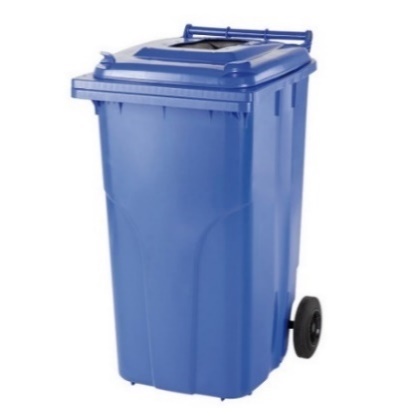 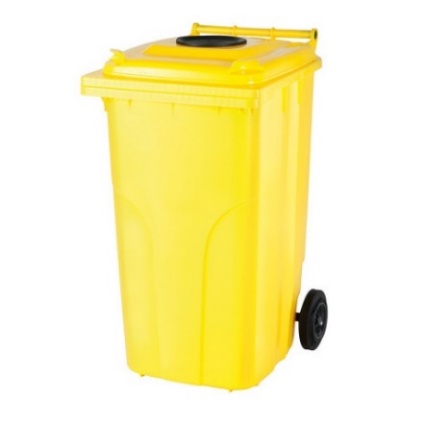 Pokud máte zájem o popelnici na plast a papír (může být i jednotlivě) o objemu 120 l za cenu: 100,- Kč/kus, zastavte se na obecním úřadě v Přáslavicích s občanským průkazem k zaplacení a sepsání smlouvy.Následně si popelnici vyzvednete ve sběrném dvoře.